Super Quick Guide to MySQL WorkbenchSetting up a connection in SQL Workbench (in the lab or your own laptop):Start SQL Workbench.Click on the “plus sign” next to MySQL Connections to create a new connection.

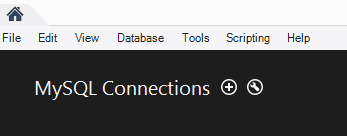 At the “Setup New Connection” dialog, fill in the information as follows:

Connection Name: 	class1
Hostname:		class1.mis.temple.edu
Username:		Your username given to you by your instructor

(If it says that “class1” is already taken, make the connection name something else. Any name is ok for this.)
Click “OK” and you’ll see the connection under “MySQL Connections”:


Click on the connection. Make sure the user name matches your ID (it should NOT be m0)!

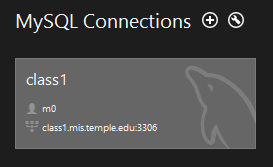 You’ll see a password dialog. Enter your password (it’s case sensitive) and click OK.
(If you’re in a lab, don’t save your password in the vault or other people will be able to access your account!)You should see the main screen for SQL Workbench:

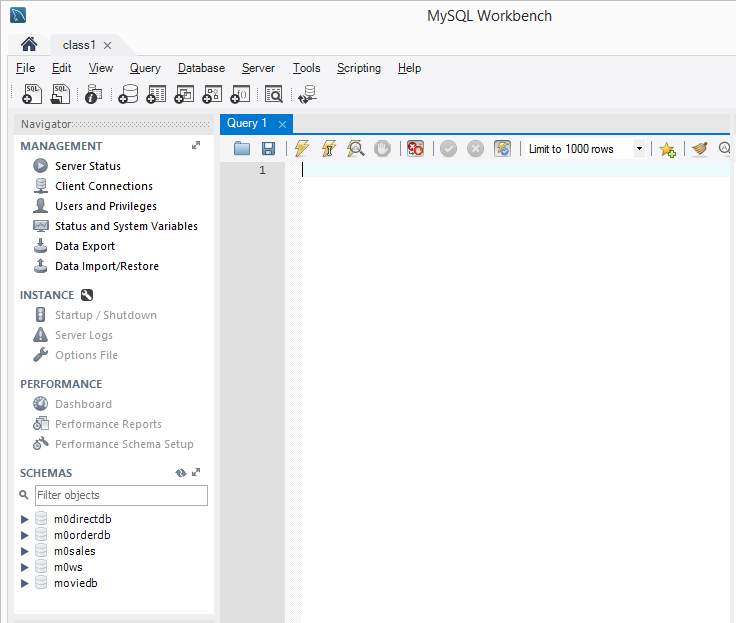 Your SCHEMAS list should reflect your MySQL user ID. For example if your ID is m55,  the first schema will be m55directdb.You’ve successfully logged in to the MySQL server using MySQL Workbench!